Jesteśmy międzynarodowym operatorem logistycznym. Posiadamy 443 oddziały w 157 krajach. Pakiet oferowanych przez nas usług obejmuje zarówno tradycyjne usługi spedycyjne, w tym przewóz samochodami ciężarowymi, drogą morską i lotniczą, jak i pełną obsługę magazynową wraz z usługami dodanymi. Na całym świecie zatrudniamy ponad 10 000 osób.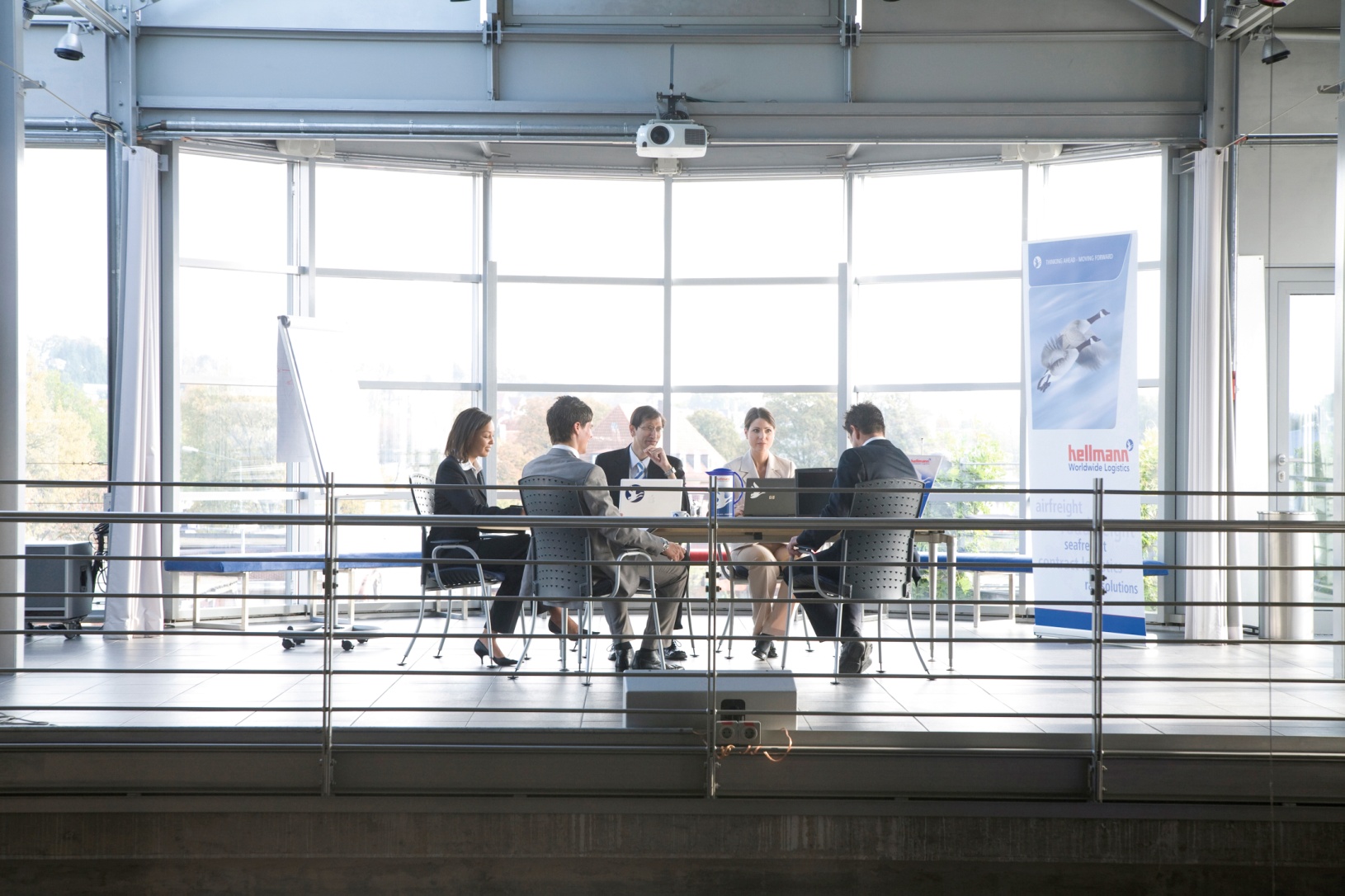 Aktualnie poszukujemy kandydatów na stanowisko:Recepcjonista/ -tka – Asystent/-tka Działu HRMiejsce pracy: Raszyn k. WarszawyPodstawowe zadania:Dbanie o pozytywny wizerunek firmyObsługa recepcjiWsparcie działu HR w codziennej pracy działuAnaliza aplikacji kandydatów, umawianie spotkańUdział w procesach rekrutacyjnychOpieka nad salami konferencyjnymiPrzygotowywanie prezentacjiUdział w innych projektach HROczekiwania:Bardzo dobra znajomość języka angielskiego (przynajmniej poziom B2) – warunek koniecznyWykształcenie wyższe Wysoka kultura osobistaPraktyczna znajomość pakietu MS Office (w tym PowerPoint)Pozytywne nastawienie do ludzi, wysoki poziom umiejętności komunikacyjnychDobra organizacja pracy, dokładnośćUmiejętność pracy w zespoleZainteresowanie tematyką HR – mile widzianeOferujemy:Stabilne zatrudnienie w międzynarodowej firmie o ugruntowanej pozycji rynkowejMożliwość zdobycia cennego doświadczenia zawodowegoMożliwość rozwoju zawodowegoAtrakcyjny system benefitówDla dojeżdżających z Warszawy możliwość korzystania z autokaru dla pracowników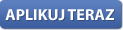 Do przesyłanej oferty prosimy dołączyć klauzulę: „Wyrażam zgodę na przetwarzanie moich danych osobowych zawartych w mojej ofercie pracy dla potrzeb niezbędnych do realizacji procesu rekrutacji (zgodnie z Ustawą z dnia 29.08.1997 roku o Ochronie Danych Osobowych; tekst jednolity: Dz. U. z 2002r. Nr 101, poz. 926 ze zm.).” Uprzejmie informujemy, że zastrzegamy sobie prawo do kontaktu jedynie z wybranymi osobami. 